CAGOW 2017iModules Introduction, Possibilities, and Next StepsJanuary 21, 2016The IMODULES RESOURCES FOR ALUMNI VOLUNTEERS webpage is the place to begin. To access, either follow this path:Alumni.dartmouth.edu  Engage – Connect – Learn - SERVE  Under “Resources for” section  “iModules Support”OR, use this URL: http://dartmouth.imodules.com/help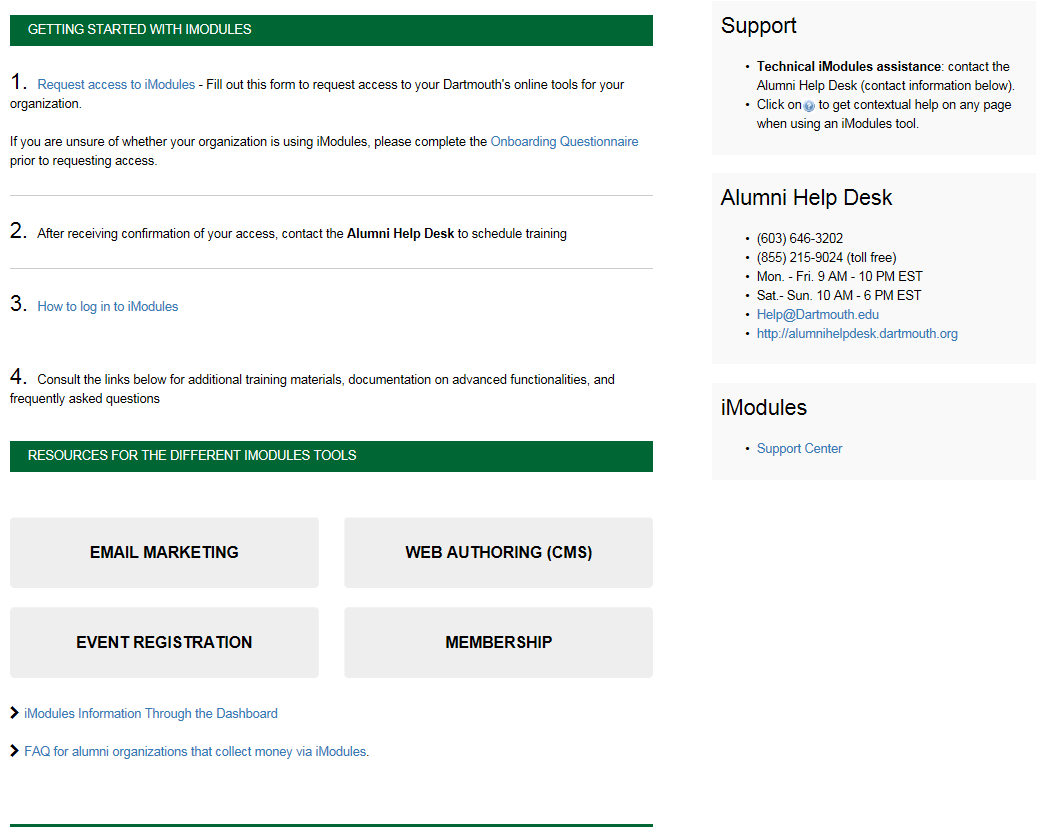 